PŘIHLÁŠKA NA 21. ROČNÍK ZÁVODU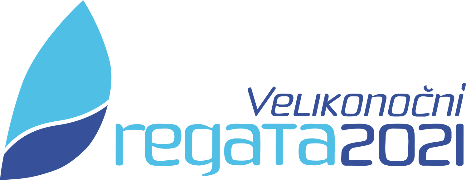 VELIKONOČNÍ REGATA 2021Číslo přihlášky:  Pořadatel:          *nevyplňujte v případě, že je kapitán shodný s nájemcempředpokládaný počet členů posádky: ________Typ lodě:		BAVARIA 46 Cruiser s genakremTermín:		10.4.2021, 17:00 hod až 17.4.2021, 9:00 hodPřístav:		marina Hramina, Murter / marina Pirovac, Pirovac, ChorvatskoCena celkem:	100.000,- Kč	(sto tisíc Kč)platba:		50.000,- Kč		Splatnost:	14 dní od vystavení fakturyplatba:	            50.000,- Kč		Splatnost:	14 dní od vystavení fakturyplatby zaplacené za ročník VR 2020 se přesouvají na ročník VR 2021Kauce:		Dle podmínek charterové společnosti pro rok 2021- splatná při předání lodě - možnost pojištění kaucePodmínky přihlášení: - po obdržení přihlášky podepsané nájemcem přidělí pořadatel číslo přihlášky (variabilní symbol)po obdržení 1. části startovného bude přihláška potvrzena pořadatelemDalší ustanovení: - s podpisem přihlášky nájemce (kapitán) souhlasí s podmínkami uvedenými v přihlášce a propozicemi Velikonoční regaty 2021nájemce (kapitán) odpovídá za obeznámení všech členů posádky s propozicemi Velikonoční regaty 2021místo a datum: …………………………………..                   místo a datum: …………………………..nájemce (kapitán): …………………………………               pořadatel: ………………………..............AKITA-YACHT CLUB z.s. se sídlem 107/34, Ruská, 41703 Dubí-Bystřice, IČ 08601461 dbá na ochranu osobních údajů, které nám předáváte. Je důležité, abyste věděli, že osobní údaje, které nám poskytujete, zpracováváme zodpovědně, transparentně a v souladu s Nařízením Evropského parlamentu a Rady (EU) 2016/679.AKITA-YACHT s.r.o. se sídlem 107/34, Ruská, 41703 Dubí-Bystřice, IČ 27274942 dbá na ochranu osobních údajů, které nám předáváte. Je důležité, abyste věděli, že osobní údaje, které nám poskytujete, zpracováváme zodpovědně, transparentně a v souladu s Nařízením Evropského parlamentu a Rady (EU) 2016/679.AKITA-YACHT CLUB z.s.JK Žal, BetinaRuská 107/34	Zdrače 22/a41703 Dubí 3	222 44 BetinaIČ: 08601461Nájemce: (jméno, příjmení, adresa, název firmy)Nájemce: (jméno, příjmení, adresa, název firmy)Datum nar., IČ.:Číslo a druh oprávnění:tel:Email:Kapitán*:Kapitán*:Datum nar.:Číslo a druh oprávnění:tel:Email: